Symptoms and illnesses vocabulary and exercises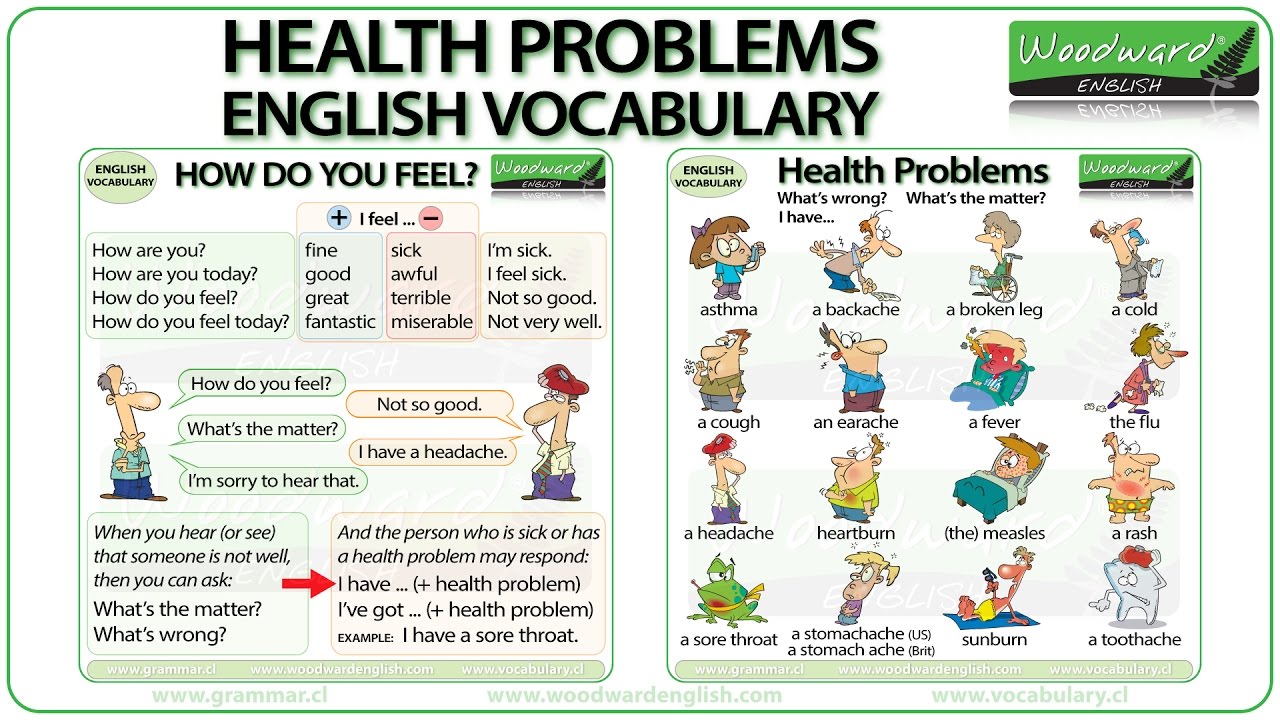 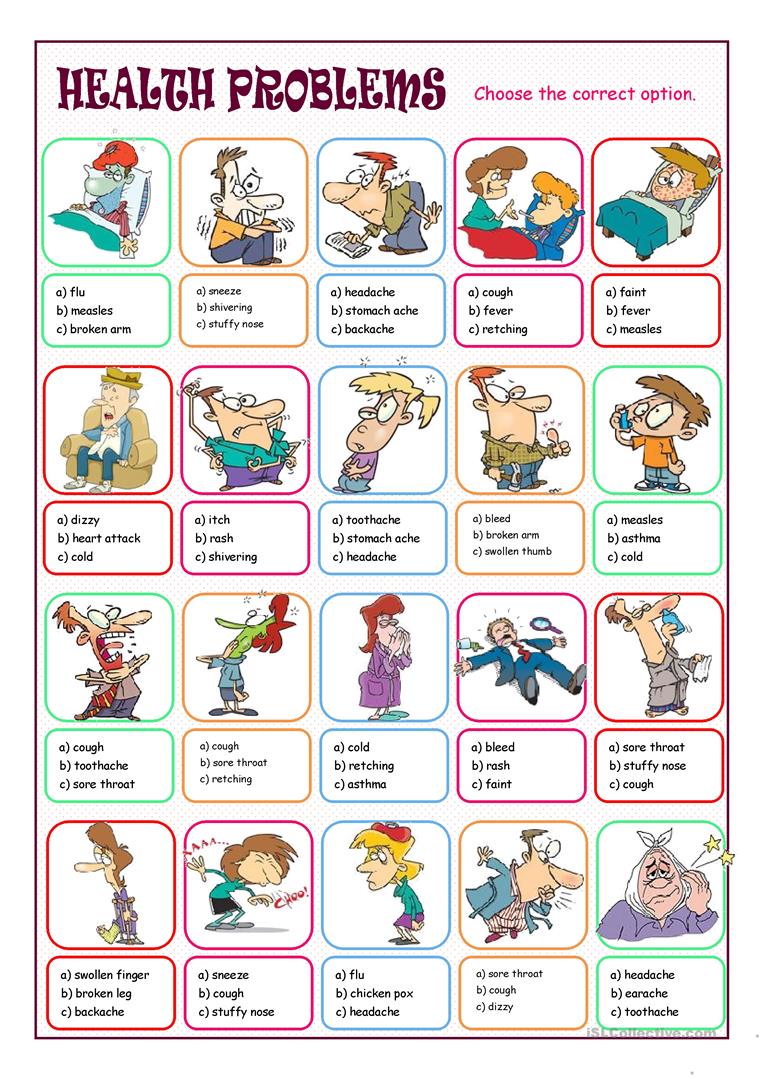 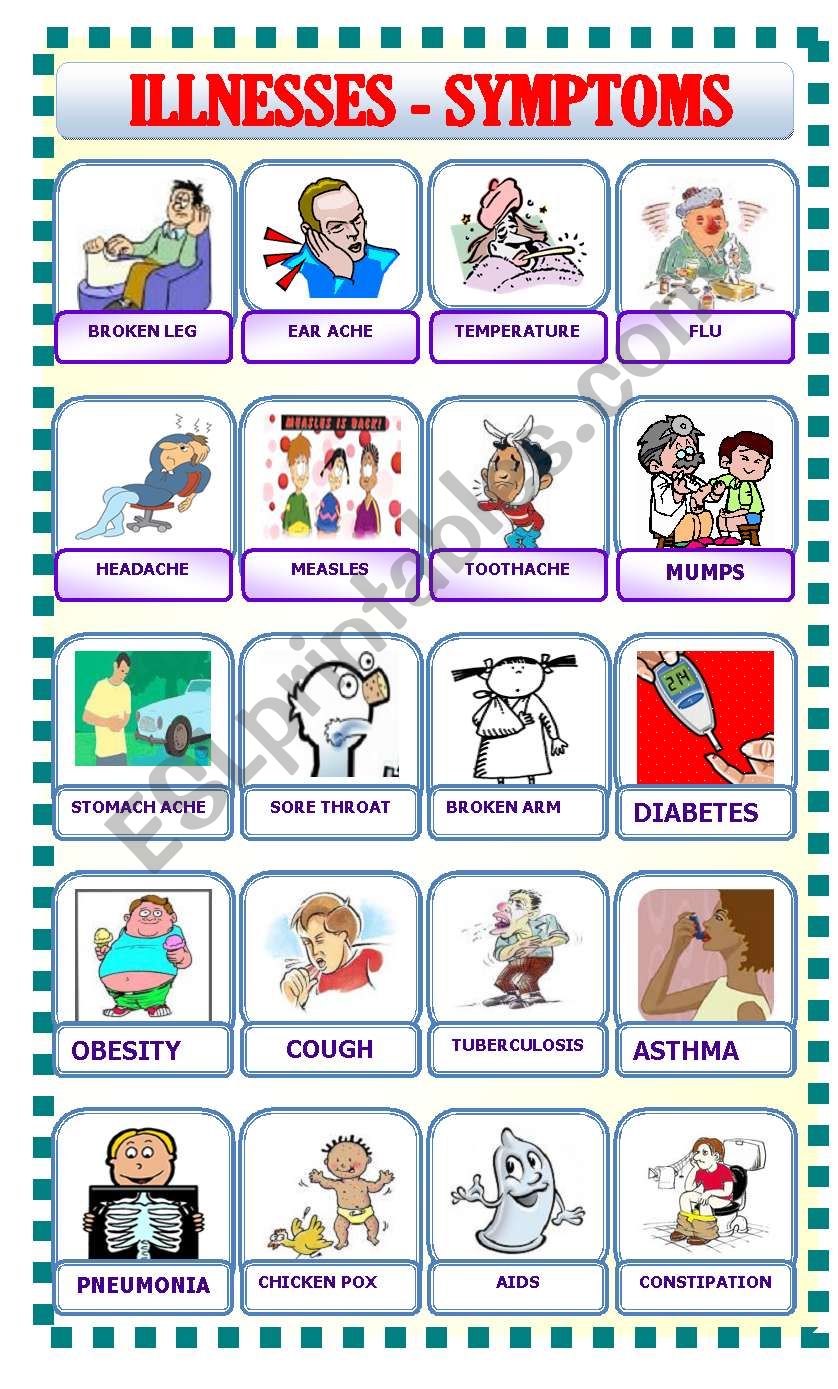 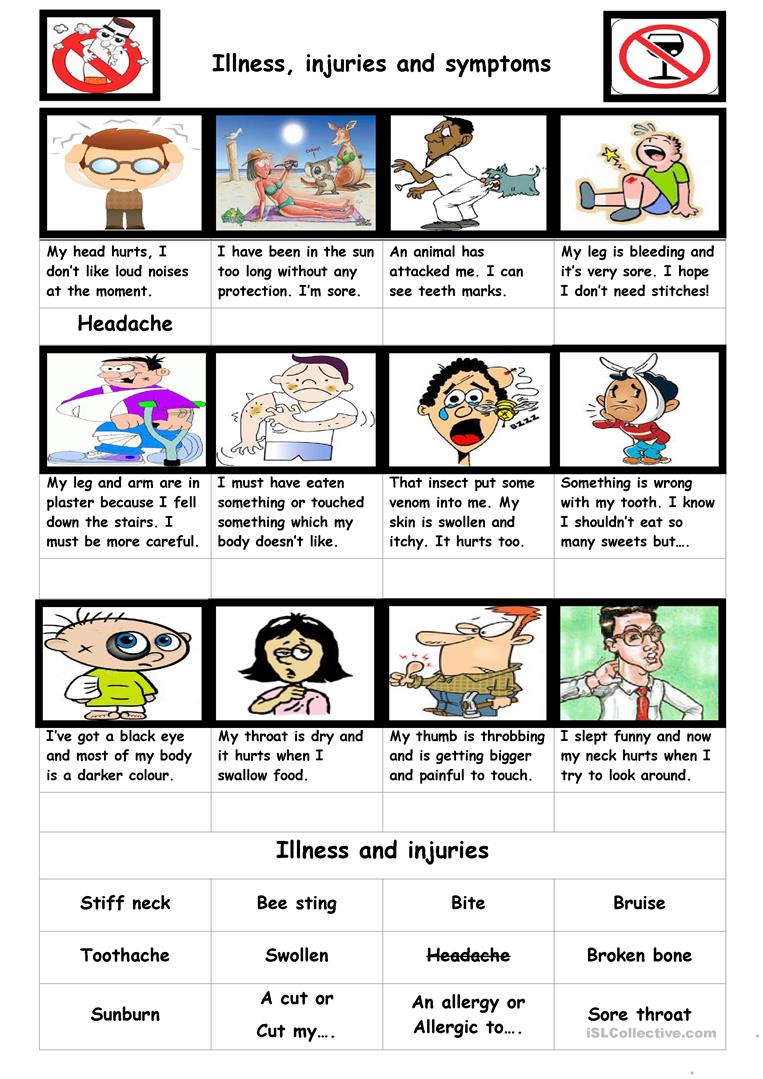 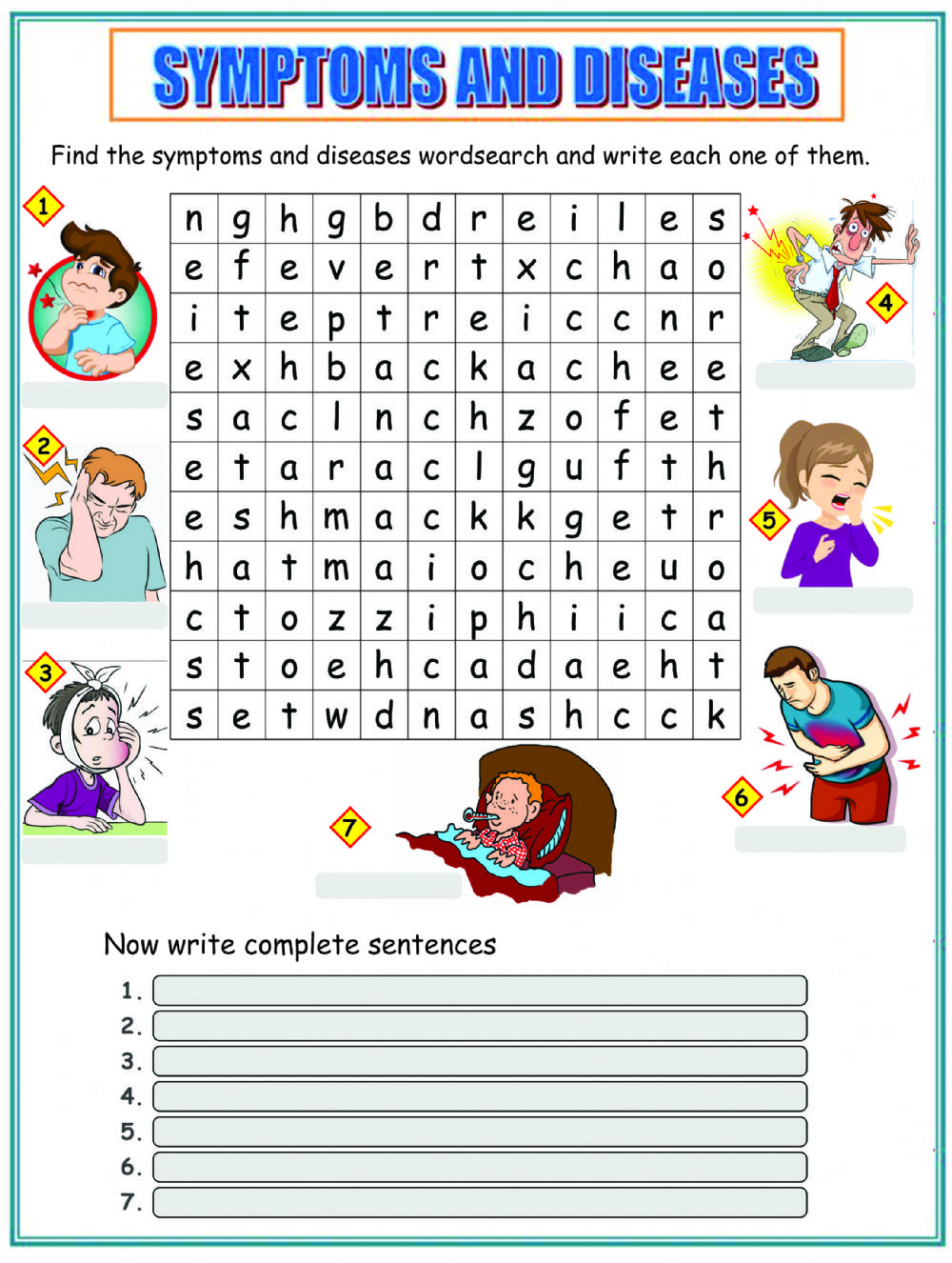 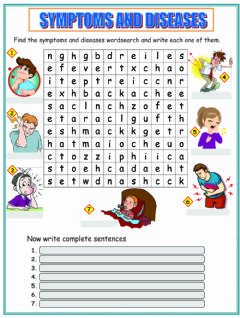 